SURAT PERNYATAAN PERSETUJUAN PUBLIKASI REPOSITORYSaya yang bertanda tangan di bawah ini :	Nama			: Ni Luh Putu Ayu Dangka Santi	NIM			: P07133217014	Program Studi		:  Program Sarjana Terapan Sanitasi Lingkungan 	Jurusan 		: Kesehatan Lingkungan 	Tahun Akademik	: 2020/2021	Alamat			: Br Kaler Desa Antiga Kecamatan Manggis Karangasem	Nomor HP/Email	: 088219317795/ayudangka99@gmail.comDengan ini menyerahkan skripsi berupa Tugas Akhir dengan Judul:………………………………………………………………………………………………………Dan Menyetujuinya menjadi hak milik Poltekkes Kemenkes Denpasar serta memberikan Hak Bebas Royalti Non-Ekslusif untuk disimpan, dialihkan mediakan, dikelola dalam pangkalan data dan dipublikasikannya di internet atau media lain untuk kepentingan akademis selama tetap mencantumkan nama penulis sebagai pemilik Hak Cipta.Pernyataan ini saya buat dengan sungguh-sungguh. Apabila dikemudian hari terbukti ada pelanggaran Hak Cipta/Plagiarisme dalam karya ilmiah ini, maka segala tuntutan hokum yang timbul akan saya tanggung pribadi tanpa melibatkan pihak Poltekkes Kemenkes Denpasar.Demikian surat pernyataan ini saya buat untuk dipergunakan sebagaimana mestinya.Denpasar, 29 Juni 2021Yang menyatakan,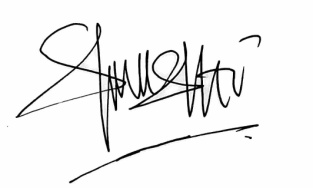 Ni Luh Putu Ayu Dangka SantiNIM: P07133217014